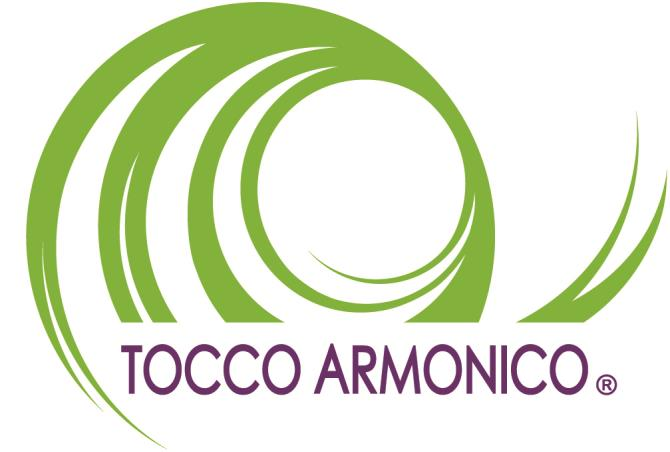 CORSO DI FORMAZIONEOPERATORE DI TOCCO ARMONICO® il massaggio lentoEdizione Anno 2020ULTIMA DATA UTILE PER L’ISCRIZIONE AL CORSO: 7 Marzo 2020.
SEDE DEL CORSO: SPH - Student Plus House – Piazza Guala 143 Torino - Tel. 351.5490049Come si arriva:- Dalla tangenziale: uscita Stupinigi, imboccare corso Unione Sovietica e procedere per 5,8 km; si incrocerà una rotonda: imboccare la prima uscita e prendere via Onorato Vigliani. Al primo semaforo svoltare a sinistra e guidare verso piazza Pietro Francesco Guala 143.
- Treno: dalla stazione ferroviaria Porta Susa prendere Tram n.10 e scendere in piazza Caio Mario (tempo di percorrenza 25 - 30 minuti), procedere a piedi per 700 metri in direzione piazza Pietro Francesco Guala 143.
Attenzione: tutti i sabati in piazza Guala si tiene il mercato rionale quindi non si può parcheggiare. Si consiglia di parcheggiare nelle vie limitrofe (no pagamento ticket parcheggio).  Possibilità di soggiornare presso il Residence Student Plus House – Piazza Guala 143 TorinoI corsisti possono soggiornare presso il Residence Student Plus House (sede del corso) con tariffe convenzionate:Camera singola o doppia uso singola € 50Camera Doppia (due letti)                  € 40Camera Matrimoniale (nono piano)   € 70Possibilità di acquistare breakfast in struttura, €5 per persona oppure breakfast presso Bakery Food Cafè (convenzionato).Per prenotazioni: Tel. 351.5490049DATE DEL CORSO:Primo Modulo: 24-25-26 Aprile 2020Secondo Modulo: 23-24 Maggio 2020Terzo Modulo: 13-14 Giugno 2020Quarto Modulo: 26-27 Settembre 2020Quinto Modulo: 24-25 Ottobre 2020Sesto Modulo: 21-22 Novembre 2020ORARIO: dalle ore 9.00 alle ore 19.00

Nota Bene: Il corso è organizzato per moduli propedeutici pertanto ogni corsista è invitato a partecipare a tutti i moduli per non perdere nozioni teoriche, laboratori esperienziali e i laboratori delle esercitazioni pratiche utili e necessari al completamento del percorso formativo.
(Massima assenza ammessa: 10% del monte ore totale (monte ore totale: 117 ore).
MATERIALE DIDATTICO:
- Il testo utilizzato per il corso è il libro “Tocco Armonico, il massaggio lento” edizioni Amrita;
- Nel corso delle lezioni teoriche saranno proiettate slides integrative.
MATERIALE OCCORRENTE:
Tuta da ginnastica (possibilmente in cotone) + una maglietta di ricambio
Calze antiscivolo
Un telo mare e una piccola coperta
Un piccolo cuscino
Un foulard
DOCUMENTAZIONE DA PRESENTARE:
Inviare su infotoccoarmonico@gmail.com copie della seguente documentazione (tramite file allegati):
- Operatori sanitari: diploma di laurea o diplomi equipollenti; attestati di specializzazioni e master
- Operatori delle discipline Bio-naturali: diplomi e attestati certificanti i corsi di formazione frequentati e breve relazione sul lavoro svolto con le discipline Bio-naturali.
COSTO DEL CORSO:
1.300 euro (IVA inclusa) per 13 giornate formative + 280 euro per quota iscrizioneAd inizio corso ad ogni partecipante sarà consegnato un kit didattico e il libro “Tocco Armonico, il massaggio lento” edizioni Amrita.
Le modalità di Pagamento sono espresse in tre formule:
Modalità A.
Versamento di 1300 euro + 280 euro per la quota d'iscrizione entro il 7 marzo 2020.Modalità B.
Versamento di 800 euro + 280 euro per la quota d'iscrizione entro il 7 marzo 2020; 300 euro al secondo modulo di Maggio 2020; 200 euro al quarto modulo di settembre 2020.
Modalità C.
Versamento di 600 euro + 280 euro per la quota d'iscrizione entro il 7 marzo 2020; 500 euro al secondo modulo di Maggio 2020; 200 euro al quarto modulo di settembre 2020.
Versamento delle quote:
Tramite bonifici bancari sul Conto Corrente Postale:
Intestato a: D’ANTONI ENZO
Codice IBAN: IT26B0760101000001024910356
Specificare nella causale: CORSO TOCCO ARMONICO edizione 2020 e la specifica della quota versata (esempio: Versamento di 800 euro + 280 euro per la quota d'iscrizione oppure 300 euro al secondo modulo di Maggio 2020).
IMPORTANTE: dopo ogni bonifico inviarne una copia a info@toccoarmonico.itRIMBORSI IN CASO DI RITIRO DAL CORSO:Ogni corsista iscrivendosi al corso accetta le condizioni riguardanti eventuali rimborsi. I rimborsi saranno
detratti con quote di denaro in percentuale variabile a causa dei costi organizzativi e didattici che lo stesso implica. Il Direttivo dei Formatori ha la facoltà di decidere in merito a casi di rimborso rispetto a situazioni particolari e non prevedibili.- In caso di revoca della partecipazione al corso 20 giorni prima dell’inizio del corso stesso, saranno rimborsate le quote di iscrizione e le quote del corso detratte entrambe del 40%.- In caso di revoca della partecipazione al corso, a corso iniziato, saranno rimborsati i versamenti effettuati con detrazione del 70% mentre la quota relativa all’iscrizione non sarà rimborsata;VALUTAZIONI INTERMEDIE/FINALI E CERTIFICAZIONE:Durante il corso, nel periodo che intercorre tra un modulo e l’altro, ogni singolo corsista dovrà produrre delle schede didattiche finalizzate alle esercitazioni sulla tecnica del Tocco Armonico. In totale ogni singolo corsista dovrà produrre, entro la fine del percorso formativo, 15 schede didattiche (che documentano 15 sedute di Tocco Armonico a scopo esercitativo) al fine di accedere alla valutazione finale del corso.Sono previste valutazioni intermedie e finali al fine di testare le abilità teorico/pratiche sul Tocco
Armonico.
Al termine del corso sarà rilasciato l’attestato di Operatore di Tocco Armonico, il massaggio lento (livello base).
IL DIRETTIVO DEI FORMATORI SI RISERVA LA FACOLTA’ DI CAMBIARE LE DATE DEI
MODULI DEL CORSO DI FORMAZIONE LADDOVE SI VERIFICASSERO NECESSITA’ DI ORDINE ORGANIZZATIVO.
PER INFORMAZIONI:
Indirizzo mail:info@toccoarmonico.it
Contatti telefonici:338.6753797347.5774118(orario pomeridiano mail e serale)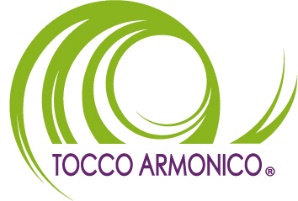 Scheda anagrafica cliente e Informativa Privacy sito ai sensi dell’art. 13 del “Regolamento Generale sulla protezione dei dati” (UE) n. 679/2016 e del Codice della Privacy come modificato dal D.Lgs. 101/2018MODULO RACCOLTA DATI ANAGRAFICI / SCHEDA DI ISCRIZIONE AL CORSO DI FORMAZIONEANAGRAFICANome e Cognome/Ragione Sociale	____________________________________________________(Personal / Business name) 	________________________________________________________________Nato/a il ___________________ A_________________________________________________________Indirizzo/Sede Legale 	via _________________________________________________ N. __________ Località __________________________________________ Prov. _______________CAP ____________Telefono (Telephone)	________________________________fax ______________________________ E-mail _____________________________________________ Professione ________________________  Titolo di Studio ______________________________ Specializzazioni _____________________________DATI PER LA FATTURAZIONENome e Cognome/Ragione Sociale ______________________________________________________Cod. Fiscale__________________________________________________________________________Partita IVA ___________________________________________________________________________Indirizzo PEC (fatturazione elettronica) ____________________________________________________ codice SDI (fatturazione elettronica) ______________________________________________________Sede per invio fatture   via _______________________________________________ Prov. ___________Località __________________________________________ CAP _________________________________Data ………/………./………….. Timbro e Firma ______________________________________________Tutti i dati personali saranno trattati secondo quanto previsto dal Regolamento Generale sulla Protezione dei dati 2016/679 e del Codice della Privacy come modificato dal D.lgs. 101/2018. Si allega l’informativa sulla privacy.Il Signor Enzo D’Antoni, (di seguito, per brevità, “Il Professionista” o “il Titolare”) in qualità di titolare del trattamento dei Dati Personali ai sensi dell’ar. 13 del Regolamento UE 679/2016 - Regolamento Generale sulla Protezione dei Dati (“Regolamento”) e del Codice della Privacy come recentemente modificato dal D.lgs. 101/2018, in ottemperanza agli obblighi dettati dal legislatore a tutela della privacy, desidera informarLa in via preventiva, tanto dell'uso dei suoi Dati Personali forniti in sede di conferimento dell'incarico professionale, quanto dei suoi diritti, comunicando quanto segue:TITOLARE DEL TRATTAMENTOIl Titolare del trattamento è il sig. Enzo D’Antoni, C.F. DNTNZE66H20Z602E, con sede Via Piobesi 7/b, 10135 Torino – Italia. Il Titolare del trattamento è contattabile inviando una mail all’indirizzo: info@toccoarmonico.it  DATI PERSONALI OGGETTO DI TRATTAMENTO I dati personali che il Titolare raccoglie sono: dati anagrafici personali e di contatto: nome e cognome o ragione sociale, codice fiscale o partita IVA, residenza o sede legale, indirizzo e-mail, numero telefonico, titolo di studio; dati di natura fiscale o comunque necessari per eseguire o ricevere pagamenti. FINALITA’ E BASI GIURIDICHEI dati personali sono forniti liberamente dall'interessato e sono raccolti e trattati per le seguenti finalità:In caso di iscrizione ad eventi formativi e corsi di specializzazione per adempiere agli obblighi derivanti dalla legge e/ o dal contratto o modulo d’iscrizione stipulato con il Titolare, cui la presente informativa è parte integrante; gestione dell’eventuale contenzioso e tutela dei diritti della Società; Per le suddette finalità non occorre il Suo consenso.In presenza di specifico consenso, per l’invio tramite posta elettronica e cartacea di comunicazioni commerciali, materiale pubblicitario e per informazioni sull’organizzazione di corsi di formazione, convegni ed in genere eventi aziendali gestiti dal Titolare e/o da aziende partner selezionate.La basi giuridiche che legittimano il trattamento sono:l’esecuzione di misure precontrattuali o di un contratto di cui l’Interessato è parte adottate su richiesta dello stesso. La necessità di adempiere a un preciso obbligo legale in capo al Titolare;per un interesse legittimo del Titolare del trattamento, ad esempio il diritto di difesa in giudizio, per il marketing diretto (Considerando 47 del Regolamento) o per le attività relative al recupero del credito scaduto.In specifici casi il consenso (cfr. 3C) esplicito liberamente fornito dall’Interessato anche attraverso una azione positiva inequivocabile (Considerando 32 del Regolamento). Lei ha il diritto di revocare il consenso in qualsiasi momento senza pregiudicare la liceità del trattamento basata sul consenso prima della revoca.Qualora Il titolare del trattamento intenda trattare ulteriormente i dati personali per una finalità diversa da quella per cui essi sono stati raccolti, prima di tale ulteriore trattamento, fornirà all'interessato informazioni in merito a tale diversa finalità e ogni ulteriore informazione pertinente.NATURA OBBLIGATORIA O FACOLTATIVA DEL TRATTAMENTO Il conferimento dei dati rispetto alle finalità di cui al paragrafo 3a e 3b è necessario per lo svolgimento della nostra attività professionale e la loro mancata indicazione comporta l'impossibilità di adempiere esattamente agli obblighi di legge nonché quelli discendenti dall'incarico professionale in oggetto. Rispetto alle finalità di cui alla lettera 3c il conferimento è facoltativo e si precisa che l’utilizzo di tali dati è condizionato al rilascio di un esplicito consenso da parte dell’Interessato. DESTINATARI  Esclusivamente per le finalità sopra indicate, i dati saranno resi conoscibili, oltre che alle unità di personale interno al riguardo competenti, anche a:Collaboratori, professionisti, società o altri soggetti esterni nella loro qualità di Titolari autonomi e/o responsabili esterni del loro trattamento e/o incaricati, il cui elenco è disponibile presso la sede del titolare;Istituti di credito, amministrazione finanziaria, altri soggetti o enti (in esecuzione delle disposizioni di legge);Non sono presenti trasferimenti di Dati Personali a Destinatari fuori dall'Unione Europea.CONSERVAZIONE DEI DATII dati raccolti saranno trattati mediante strumenti elettronici, informatici e telematici, o mediante elaborazioni manuali con logiche strettamente correlate alle finalità per le quali i Dati Personali sono stati raccolti e, comunque, in modo da garantire in ogni caso la sicurezza dei medesimi.Tutti i dati a Lei riferibili saranno conservati presso lo studio del Professionista e verranno conservati per il periodo temporale legato allo svolgimento dell’incarico professionale nonché agli obblighi di legge (contabili, fiscali e previdenziali) connessi all’espletamento dell’incarico. Una volta concluso l’incarico, a tutela dei diritti del Titolare, i dati saranno conservati – in modo da essere accessibili solo in caso di necessità – per un periodo di tempo corrispondente al periodo di prescrizione di eventuali diritti che Lei possa vantare nei confronti del Titolare. I Dati raccolti e trattati per finalità di marketing saranno altresì conservati per un periodo massimo di 24 mesi dalla richiesta e comunque fino alla eventuale revoca del consenso prestato per tale finalità. Lei ha il diritto di revocare il consenso in qualsiasi momento senza pregiudicare la liceità del trattamento basata sul consenso prima della revoca.PROFILAZIONEIl titolare non utilizza processi automatizzati finalizzati alla profilazione.I SUOI DIRITTISi precisa che, in riferimento ai Dati Personali trattati, Lei potrà in qualsiasi momento esercitare i diritti previsti dagli articoli da 15 a 22 del Regolamento, e nello specifico:diritto di accesso ai Dati Personali; diritto di ottenere la rettifica, la cancellazione o la limitazione dei Dati Personali;diritto di opporsi al trattamento in qualsiasi momento;  diritto di proporre reclamo all'Autorità di Controllo laddove lei ritenga che i Dati Personali siano stati trattati in modo illegittimo.I diritti di cui sopra potranno essere esercitati in ogni momento, mediante semplice richiesta al Titolare, da trasmettere:Via e-mail, all’indirizzo: info@toccoarmonico.it  scrivendo al Titolare al seguente indirizzo: Enzo D’Antoni, presso Via Piobesi 7/b, 10135 Torino – Italia CONSENSOIl sottoscritto (nome e cognome) __________________________________________________________________ ha letto e compreso la presente 'informativa privacy e: Presta il consenso all’uso dei propri dati personali per ricevere informazioni su nuove iniziative commerciali, corsi e servizi offerti dal Titolare.Torino, Lì  ________/__________/_______________                		Firma dell’Interessato ____________________________________